T.C.Fatsa KaymakamlığıFatsa İlçe Milli Eğitim MüdürlüğüLokman Hekim Mesleki ve Teknik Anadolu Lisesi                           …                                                                            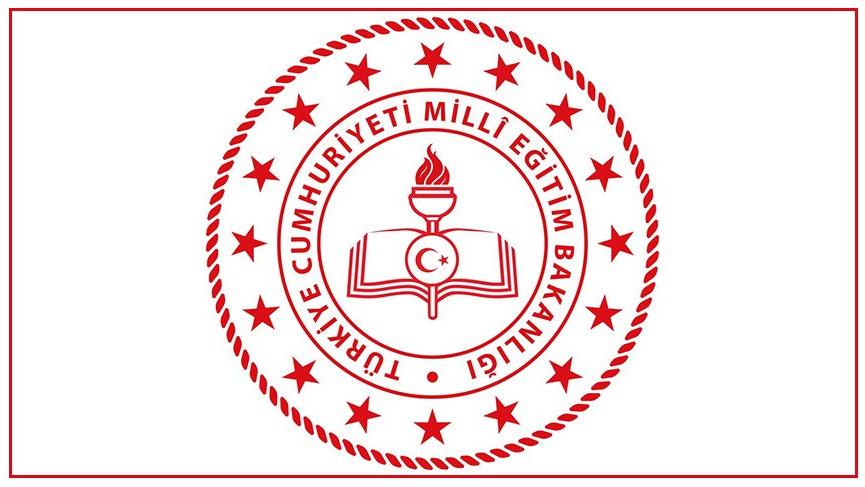 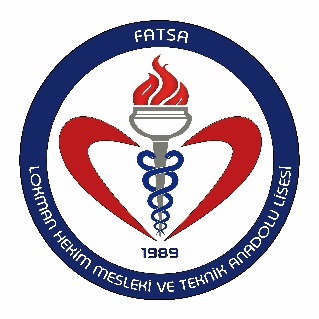 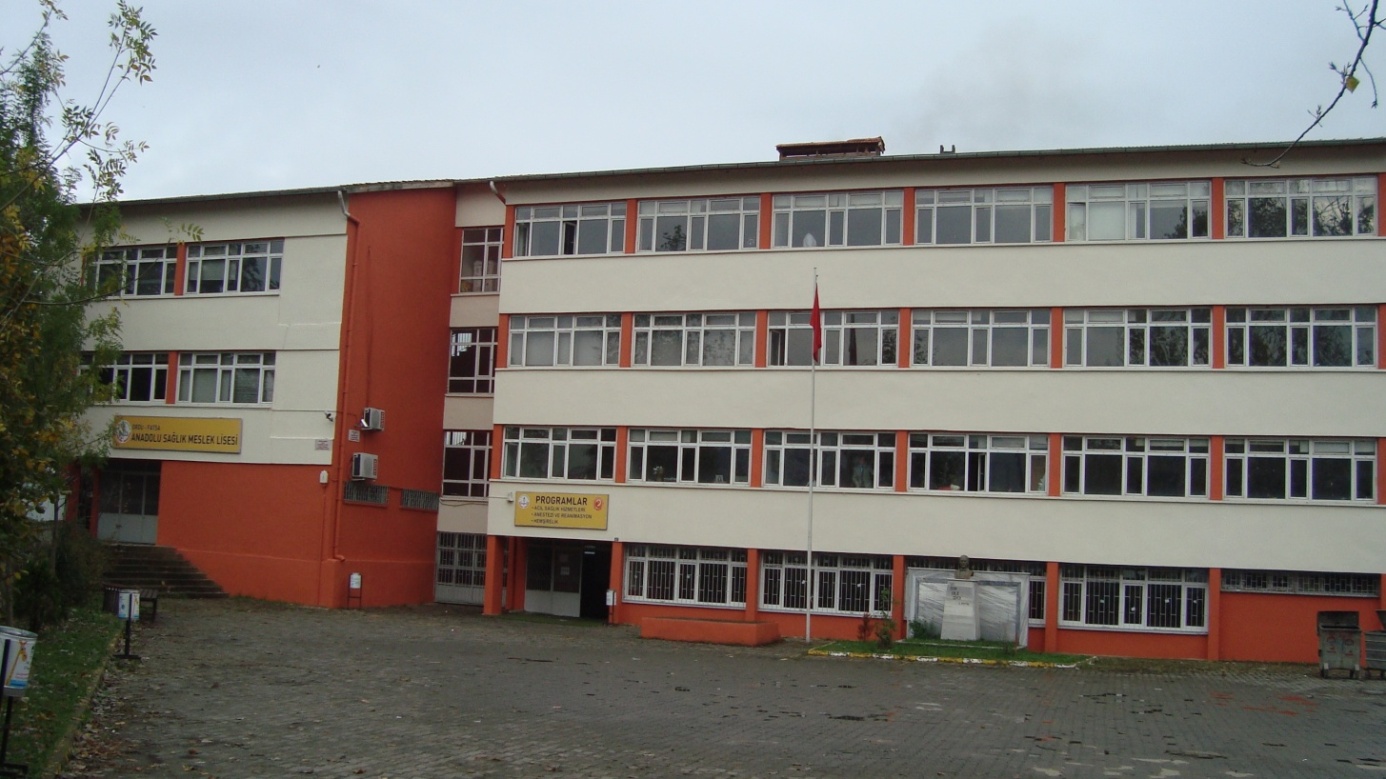 2020-2021 eğitim-öğretim yılıCOVİD-19 EYLEM PLANICOVİD-19 EYLEM PLANI ONAYILOKMAN HEKİM MESLEKİ VE TEKNİK ANADOLU LİSESİ MÜDÜRLÜĞÜCOVİD-19 EYLEM PLANI1. GİRİŞ1.1-Genel BilgilerBu plan dünya genelinde görülen COVİD-19 hastalığının etkeni, bulaşma yolları ve korunma yöntemleri konusunda okul personelinin, öğrencilerin, velilerin ve ziyaretçilerin bilgilendirilmesi, eğitilmesi ve uygulanacak önlemlerin belirlenmesi amacıyla T.C. Sağlık Bakanlığının COVİD-19 Rehberi esas alınarak hazırlanmıştır.Okulumuzda COVİD-19 şüpheli hasta/hastaların fark edilmesi durumunda uygulanacak korunma önlemleri ve izlenecek süreçleri içermektedir. Yeni ortaya çıkan bilgiler ve durumlara bağlı olarak bu planın güncellenmesi hedeflenmektedir.2. AMAÇ ve HEDEFLER2.1-COVİD-19 Eylem Planı AmacıCOVID-19’un ana bulaşma yolu damlacık ve temas yoluyladır. Okullar toplu bulunulan yerlerden olduğu için COVID-19 bulaşma açısından risklidir. Okullarda COVID-19 bulaşma riskini en aza indirmek için yapılacaklar bir süreç yönetimidir.COVİD-19 hastalığının personel tarafından tanınmasını, personelin rollerini ve sorumluluklarını yerine getirmek üzere en uygun şekilde hazırlık yapmasını ve koordinasyon içinde hareket etmesini sağlamaktır.COVİD-19 hastalığı etkeni, bulaşma yolları, alınacak önlemler hakkında bilgi vermek; COVİD-19 vakası veya daha önce temas etmiş kişi ile karşılaşıldığında izlenmesi gereken strateji ve uygulama şekilleri hakkında yol göstermek amacıyla tüm okul personeli, öğrenciler, veliler ve ziyaretçiler için hazırlanmıştır.Olası bir COVİD–19 vakası görülmesi durumunda kurum personelinin; koordineli ve zamanında hareket edebilmeleri ve şüpheli hasta/hastaların fark edilmesi durumunda neler yapması gerektiği hakkında bilgi vermek amaçlanmıştır.2.2-COVİD-19 Eylem Planı HedefleriCOVİD-19 pandemisine karşı hazırlık ve faaliyet planlarının temelini oluşturacak teknik bilgileri sunmak,COVİD-19 pandemisine karşı yapılacak çalışmaların etkinliğini artırmak amacıyla pandemi ortaya çıkmadan önce gerçekleştirilmesi gereken faaliyetleri belirlemek ve önerilerde bulunmak,COVİD-19 pandemisi sırasında kamu ve özel kuruluşlar arasındaki iş birliğini, kuruluşların rollerini, sorumluluklarını ve yapılması gereken çalışmaları belirlemek,3. KAPSAMCOVİD-19 pandemisinin bulaşmasını engellemeye yönelik olarak alınacak tüm önlemleri kapsar.4. SORUMLU KİŞİLEROkul yönetimi, öğretmenler ve okul personeli başta olmak üzere bu süreçte görev alacak kişiler.5. COVİD-19 EYLEM PLANI HAZIRLAMA KOMİSYONU/EKİBİ6. KURULAN KOMİSYON / EKİP GÖREV VE SORUMLULUKLARI7. ORDU İL SAĞLIK MÜDÜRLÜĞÜ İLETİŞİM VE KOORDİNASYON8. OKUL İÇİ HABERLEŞME LİSTESİ9. 2020-2021 EĞİTİM ÖĞRETİM YILI ÖĞRENCİ SAYISAL VERİLERİ10. OKUL VERİ İLETİŞİM ZİNCİRİ11. TANIMLAR Yeni Korona virüs Hastalığı (COVID-19): İlk olarak Çin’in Vuhan Eyaleti’nde Aralık ayının sonlarında solunum yolu belirtileri (ateş, öksürük, nefes darlığı) gelişen bir grup hastada yapılan araştırmalar sonucunda 13 Ocak 2020’de tanımlanan bir virüstür.Salgın başlangıçta bu bölgedeki deniz ürünleri ve hayvan pazarında bulunanlarda tespit edilmiştir. Daha sonra insandan insana bulaşarak Vuhan başta olmak üzere Hubei eyaletindeki diğer şehirlere ve Çin Halk Cumhuriyeti’nin diğer eyaletlerine ve diğer dünya ülkelerine yayılmıştır.Korona virüsler, hayvanlarda veya insanlarda hastalığa neden olabilecek büyük bir virüs ailesidir. İnsanlarda, birkaç koronavirüsün soğuk algınlığından Orta Doğu Solunum Sendromu (MERS) ve Şiddetli Akut Solunum Sendromu (SARS) gibi daha şiddetli hastalıklara kadar solunum yolu enfeksiyonlarına neden olduğu bilinmektedir. Yeni Koronavirüs Hastalığına SAR-CoV-2 virüsü neden olur. Bulaşma Yolları: Hasta bireylerin öksürmeleri aksırmaları ile ortama saçılan damlacıkların solunması ile bulaşır. Hastaların solunum parçacıkları ile kirlenmiş yüzeylere dokunulduktan sonra ellerin yıkanmadan yüz, göz, burun veya ağıza götürülmesi ile de virüs alınabilir. Kirli ellerle göz, burun veya ağıza temas etmek risklidir.Risk Altındaki Kişiler: COVID-19 enfeksiyonu ile ilgili şimdiye kadar edinilen bilgiler, bazı insanların daha fazla hastalanma ve ciddi semptomlar geliştirme riski altında olduğunu göstermiştir. Vakaların yüzde 80'i hastalığı hafif geçirmektedir.Vakaların % 20’si hastane koşullarında tedavi edilmektedir.Hastalık, genellikle 60 yaş ve üzerindeki kişileri daha fazla etkilemektedir.Hastalıktan En Çok Etkilenen Kişiler: 60 yaş üstü olanlar, Ciddi kronik tıbbi rahatsızlıkları olan insanlar: Kalp hastalığı, Hipertansiyon, Diyabet, Kronik Solunum yolu hastalığı, Kanser gibi *(Kaynak; T.C. Sağlık Bakanlığı, Halk Sağlığı Genel Müdürlüğü, Ağustos 2020)Bu plan, COVİD-19 etkeni ve bulaşma yolları hakkında bilgi vermek; COVİD-19 vakası veya temaslısı ile karşılaşıldığında izlenmesi gereken strateji ve uygulama şekilleri hakkında yol göstermek amacıyla hazırlanmıştır. COVİD-19’a yönelik olarak hazırlanmış olan “COVİD-19 (2019-nCoV Hastalığı) Rehberi” DSÖ önerileri ve bilimsel gelişmeler doğrultusunda güncellenmektedir. Güncellenen rehber dokümanı ve rehber sunumları, afiş, broşürler ve sık sorulan sorular ve cevapları Halk Sağlığı Genel Müdürlüğü web sayfasında (www.hsgm.saglik.gov.tr) düzenli olarak yayımlanmaktadır. 12. EĞİTİM KURUMLARINDA YAPILACAKLAR 
COVİD-19 gibi hava yolu ile bulaşan enfeksiyonların yayılımı kapalı ortamlarda daha kolay olduğu için eğitim kurumlarında hastalığın bulaşmasını engelleyecek önlemlerin alınması, eğitim kurumlarında çalışan tüm personel ve öğrencilerin hijyen kuralları konusunda bilgilendirilme yapılmasıBu önlemlerin alınması için sağlık çalışanları, okul yönetimi, öğretmenler, veliler ve öğrenciler arasında iş birliği ve eşgüdümün ve paydaşların tüm önlemleri birlikte almasının sağlanmasıEl yıkama alışkanlıklarının yeterince sık olmaması, okul ortamında arkadaşları ile oldukça yakın ilişkide olmaları enfeksiyonun bulaşmasını ve yayılmasını kolaylaştırmaktadır. 
Okul binasının girişleri ve içerisinde uygun yerlere kurallar, sosyal mesafe, maske kullanımı, el temizliği ve öğrencilerin hangi koşullarda okula gelmemesi gerektiğini açıklayan bilgilendirme afişlerinin asılması Okul binası girişleri ve içerisinde uygun yerlerde el antiseptiği bulundurulması COVID-19 bulaşma riskini en aza indirmek için aşağıdaki önlemlerin alınması ve bu önlemlere uyulmasının sağlanması Okulların açılmasıyla velilere özel olarak hazırlanmış bir bilgi notu ekte yer alan “Bilgilendirme Formu ve Taahhütname” (Ek.1) şeklinde ve iki nüsha halinde velilere imzalatılması ve bir nüshası kendilerine verilmesi.13. EĞİTİM KURUMUNDA ALINACAK TEMİZLİK ÖNLEMLERİOkulda temassız ateş ölçer, maske, sıvı sabun ve el antiseptiği veya en az %70 alkol içeren kolonya bulundurulmasıEller, parmak araları, tırnak ucu ve avuç içlerini de ovalayarak, sabun ve suyla en az 20 saniye yıkanması Kirli ellerle göz, burun ve ağza dokunmaktan kaçınılmalı. Özellikle hapşırma ve öksürme sonrasında ellerin su ve sabunla iyice yıkanmasıHer tuvalet kullanımı öncesinde ve sonrasında eller mutlaka yıkanması. Her tuvalet kullanımı sonrasında klozet kapağı kapatılarak sifonun çekilmesi Özellikle kış aylarında tokalaşma, sarılma ve öpüşmeden kaçınılmasıÖksürüldüğünde ya da hapşırıldığında ağız ve burun mendille kapatılması, mendil bulunmadığı durumlarda dirsek içi ile kapatılmasıTuvaletlere tek kullanımlık kâğıt havlu ve tuvalet kâğıdı konulması. Hava ile el kurutma cihazları çalıştırılmamasıEğitim kurumlarında sınıflar, öğretmen odası ve diğer odalar, hava akımını sağlayacak şekilde sık sık havalandırılması Okullarda öğrencilerin çok fazla temas ettikleri yüzeylerin (kapı kolları, tuvalet kapıları, lavabo muslukları, bilgisayar klavye ve fareleri, servis kapı kolları ve oturma yerlerinde tutunmaya yarayan kollar vb.) deterjanlı su ile günlük temizlenmesi, Bu amaçla, su ve deterjanla temizlik sonrası dezenfeksiyon için 1/100 sulandırılmış (5 litre suya yarım küçük çay bardağı) çamaşır suyu (Sodyum hipoklorit Cas No: 768152-9) kullanılmasıKlor bileşiklerinin uygun olmadığı bilgisayar klavyeleri, telefon ve diğer cihaz yüzeyleri %70’lik alkolle silinerek dezenfeksiyon sağlanması, temizliğin, temiz alandan kirli alana doğru yapılmasıTemizlik malzemeleri her bölüm için ayrı olmalı ve temizlik malzemeleri kendi ambalajlarında ya da etiketlenmiş olarak saklanmalıdır. Temizlik için kullanılan malzemelerin ıslak bırakılmaması, Temizlik bitiminde malzemeler uygun şekilde yıkanıp kurutulması,  Temizlik malzemeleri ve paspaslar mutlaka kuru olarak, mümkünse ayrı bir oda/bölmede saklanmasıTemizlik bezlerinin kullanım alanına göre ayrılması ve her kullanım sonrası uygun şekilde temizlemesi. Yıkanabilen, tekrar kullanılan temizlik malzemelerinin en az 60 oC ’da yıkanması önerilir. Paspas başlıklarının su içerisinde bekletilmemesiTemizlik için kullanılacak çamaşır suyunun sulandırılma işlemi günlük olarak yapılmasıLavabo ve etrafı günlük ve görünür kirlenme oldukça su ve deterjan ile temizlenmeli, çamaşır suyuyla dezenfekte edilmesiTuvaletlerde sıvı sabun bulundurulması ve devamlılığı sağlanması. Antiseptik içeren sabuna gerek yoktur. Tuvalet dezenfeksiyonu için 1/10 sulandırılmış çamaşır suyu (Sodyum hipoklorit Cas No: 7681-52-9) kullanılmasıTemizlik yapan personelin tıbbi maske ve eldiven kullanması sağlanması, temizlik sonrasında personel maske ve eldivenlerini çıkarıp çöp kutusuna atması, ellerini en az 20 saniye boyunca su ve sabunla yıkaması, sabun ve suyun olmadığı durumlarda alkol bazlı el antiseptiği kullanması14. COVİD-19 KAPSAMINDA PERSONELİN UYMASI GEREKEN STANDART KONTROL ÖNLEMLERİ14.1-El HijyeniEl hijyeni terimi suyla sabunla ellerin yıkanması veya alkol bazlı el antiseptiklerini kullanarak ellerin ovalamasını içerir. Ellerde gözle görülür kirlenme varsa veya solunum salgılarına maruz kalınmışsa, alkol bazlı el antiseptiklerinin etkinliği kısıtlı olacağından, eller su ve sabunla yıkanmalı ve kurulanması. Kurulama için tek kullanımlık kâğıt havlular kullanılması ve ayakla çalışan kapaklı çöp kutularına atılması14.2-El Hijyeni Sağlanması Gereken DurumlarKişilerle her temas öncesinde ve sonrasında el hijyeni sağlanması Eldiven giyilmesi gereken durumlarda da benzer şekilde eldiven giyilmeden önce ve eldiven çıkarıldıktan sonra el hijyeni sağlanması. Yüzeylerle temas ettikten sonra mutlaka el hijyeni uygulanması. Ellerde gözle görülebilir kirlenme olmayan durumlarda alkol bazlı el antiseptiği ile el  hijyeni sağlanabilir. Ellerde gözle görülebilir kirlenme olan durumlarda eller su ve sabun ile yıkanması. Kirli bir bölgeden temiz bir bölgeye geçilmeden önce eldiven çıkarılıp el hijyeni uygulanması ve sonrasında gerekiyorsa yeni eldivenin giyilmesi.14.3-Eldiven GiymeMateryale temas öncesinde, ekipmanları/yüzeyleri kullanma veya bunlara temas durumunda temiz eldiven giyilmesi Sınıflardan/odalardan çıkmadan önce eldivenler dikkatli bir şekilde çıkartılması, ellerin yıkanması ve sınıfta/odada bulunan araç gereç ve çevre yüzeylerine dokunulmaması Eldivenlerin yıkanması ya da alkol bazlı el antiseptikleri uygulanarak kullanımına devam edilmesi uygun değildir. Eldivenli eller ile yüzeylere temastan kaçınılması dikkat edilmesi14.4-Maske, Gözleri Koruma, Yüz KorumaGöz, ağız ve burundaki mukozaları korumak için maske ve gözlük kullanılması.14.5 Damlacık Enfeksiyonu Yayılımına Karşı ÖnlemlerCOVİD-19 enfeksiyonu temel olarak “damlacık” ve “temas” yoluyla yayılır. Virüs hastanın solunum yolları içerisinde bulunur ve öksürme, hapşırma, konuşma esnasında havaya saçılır. Damlacıklar havada 1-2 metre mesafeye kadar ulaşabilir ve yer çekimi etkisiyle yere düşerler. Hastanın öksürmesi esnasında havaya saçılan damlacıklar hastaya 1-2 metre mesafeden daha yakın olan kişilere bulaşabilir. COVİD-19 ile enfekte kişinin ellerine de virüs bulaşır. Enfekte kişi öksürme sırasında ve/veya elleriyle çevresel yüzeylere bulaşır. Virüs bu yüzeylerde birkaç dakika ile birkaç gün arasında canlı kalabilir. Bu yüzeylere elleri ile temas eden duyarlı bireyler el hijyeni sağlamadan ellerini ağız, burun ve gözlerine temas ettirmek suretiyle enfekte olurlar. Bu nedenle önlük, eldiven, yüz siperliği/gözlük, maske kullanmalı ve işlemler bittikten sonra koruyucu ekipmanın usulüne uygun şekilde çıkartması ve son olarak mutlaka el hijyenin sağlaması.15. COVİD-19 KAPSAMINDA OKUL BİNASINDA ALINACAK ÖNLEMLER15.1-Kurum Giriş ve ÇıkışlarKullanılacak hijyen malzemelerinin konulmasına yönelik düzenlemelerin yapılması, Sosyal mesafe kuralına uygun geçiş işaretlemeleri yapılarak mesafenin korunması, yığılma ve kalabalıklaşmanın önlenmesi, Personelin kuruma girişlerinde temassız ateş ölçer ile ateşlerinin ölçülmesi, Okullarda en az 4 metrekareye bir kişi düşecek şekilde personel ve öğrenci planlamasının yapılması, içeriye alınması gereken kişi sayısı buna göre düzenlenmesiSınıf, çalışma salonları, işlikler, yemekhane, kantin vb. toplu kullanım alanları bulunması durumunda kişiler arasındaki sosyal mesafe en az 1 metre olacak şekilde düzenlenmesiOkulun giriş ve çıkışlarına öğrencilerin el hijyenini sağlayabilmeleri için el antiseptiği konulmasıÖğrenciler, öğretmenler ve diğer çalışanların tümünün kuralına uygun maske takmasının sağlanmasıSık dokunulan kapı kolları, merdiven korkulukları, elektrik düğmeleri gibi yüzeylerin temizliği ve dezenfeksiyonu sık sık yapılmasıOkullara salgın döneminde mümkünse ziyaretçi kabul edilmemesiAteş, öksürük, nefes darlığı ve benzeri şikâyeti olan çalışanların işyeri sağlık personeline, bulunmaması durumunda doğrudan sağlık kuruluşlarına yönlendirilmesinin sağlanması,COVID-19 kapsamında alınan, alınacak önlemlerin okulun varsa web sayfasında yayımlanması15.2-Çalışma Ortamı (I)Yeni korona virüs salgını dikkate alınarak risk değerlendirmesi ve acil durum planlarının güncellenmesi, Sosyal mesafe kuralı gözetilerek çalışma yöntem ve şekillerinin yeniden gözden geçirilmesi, Ara dinlenmeleri ve yemek molalarını da kapsayacak şekilde çalışma süreleri içinde çalışanların birbirleriyle etkileşimlerinin asgari düzeyde olacak şekilde planlanması, Çalışma alanında aynı anda bulunan çalışan sayısının asgari oranda tutulması için planlama yapılması. Çalışma ortamının uygun ve yeterli düzeyde havalandırılmasının sağlanması,Çalışma Ortamı (II)Ekranlı araçlar ve ilgili parçaları ( klavye, mouse, ortak telefon, diyafon, mikrofon vb) dahil olmak üzere kullanılan tüm ekipmanın ve çalışma ortamı hijyeninin sağlanması amacıyla farklı kullanıcılar tarafından kullanıldıkça sık aralıklarla dezenfekte edilmesi, İşin yürütümüne engel olmayacak ve bulaşma riskini azaltacak şekilde uygun kişisel koruyucu donanımların seçilip kullanılması, Sosyal mesafe kuralı çerçevesinde tokalaşma, sarılma gibi davranışlarda bulunulmaması ve ellerle yüz bölgesine temas edilmemesi,Çalışma Ortamı (III)Çalışma ortamına elle temas edilmesine gerek duyulmayan yeterli sayıda çöp kutularının yerleştirilmesi Tuvalet, banyo ve lavabolarda yeterli miktarda kişisel hijyen malzemesinin bulundurulması, bu alanların kullanılmasından önce ve sonra kişisel hijyen kurallarının uygulanmasına dikkat edilmesi ve buraların sıklıkla dezenfekte edilmesi, Ateş, öksürük, nefes darlığı ve benzeri şikayeti olan çalışanların işyeri sağlık personelinin işyerinde bulunması halinde yapılacak kontrolden sonra işe yönlendirilmesi, bulunmaması halinde doğrudan sağlık kuruluşlarına yönlendirilmesinin sağlanması,Çalışma Ortamı (IV)İş elbiseleri ile harici elbiselerin temasının önlenmesi ve ayrı yerlerde saklanabilmesine yönelik gerekli düzenlemelerin yapılması, Temizlik sorumlu personel kişisel hijyenlerine ve uygun KKD (Kişisel Koruyucu Donanım) kullanıma özen göstermesi, Ortak kullanım alanındaki su sebilleri ve çay makinalarının mümkün olduğunca kullanılmaması, çalışanlara kapalı şişelerde su temin edilmesi, COVİD 19 şüphesi var ise bu kişi ile temas eden işyeri çalışanlarının belirlenmesi, çalışan ile temas etmiş kişilerin iletişim bilgileri kayıt altına alınması, İl/İlçe Sağlık Müdürlüğü’nün yönlendirmesine göre hareket edilmesi,15.3 Derslikler ve Etüt Salonlar:Sınıfların temizlik/dezenfeksiyon plan/programlarına uygun olarak temizlenmesi ve dezenfekte edilmesiTeneffüslerde sınıfların yeterince havalandırılmasının sağlanması Dersliklerdeki panolara, ekranlara ve ortak alanlara, hijyen ve sanitasyon bilincini ve farkındalığını artırmaya yönelik afişler, posterler asılmasıOrtak kullanılan ekipman ve dolaplar mümkün olduğunca düzenli ve sık olarak dezenfekte edilmesi. (Kapı kolu-tahta-bilgisayar-klavye-mause vb)Sınıflarda oturma düzeni yüz yüze gelecek şekilde karşılıklı olmaması, çapraz oturma düzeni sağlanmasıDamlacık oluşturması nedeniyle sınıf içinde yüksek sesle yapılan aktivitelerin önlenmesi Kitap, kalem vb. eğitim malzemeleri kişiye özel olması,  öğrenciler arası malzeme alışverişi yapılmaması Öğrenciler gün boyu aynı sınıflarda ders görmesi, sınıf değişikliği yapılmaması. Değişiklik zorunlu ise sınıfların her kullanım sonrası havalandırılıp temizlik ve dezenfeksiyonu yapılması.Öğrencilerin günlük grup etkinliklerinde hep aynı grup ile etkinliğin yapılması sağlanması. Sanat, müzik, beden eğitimi gibi derslerde grupların birbirine karışması önlenmesiÖğrencilerin toplu halde bir arada bulunmalarını önlemek amacıyla ders araları (teneffüsler) sınıflar sıraya konularak düzenlenmesiOkullarda toplu olarak kullanılan yerlerin (koridorlar, kantin, spor salonu vb.) daha az sayıda kişiyle ve dönüşümlü olarak kullanılmasının sağlanması.COVID-19 vakası olması durumunda o sınıf/oda boşaltılmalı, 24 saat süreyle havalandırılmalı ve boş tutulması sağlanmalıdır. Bunun sonrasında temizliği yapılmasının sağlanması COVID-19 vakasının, oda temizliğini yapacak kişi tıbbi maske, forma ya da tek kullanımlık önlük, yüz koruyucu ve eldiven kullanılması temizlik görevlisi ellerini yıkadıktan sonra eldiven giymeli ve temizliği eldivenli ellerle yapmalıdır.15.4  Öğretmenler OdasıOdanın yerleşimi, sosyal mesafeye dikkat edilerek düzenlenmesiHavalandırmanın günlük düzenli olarak yapılması Bilgisayar klavyesi, mouse, telefon, dolap, kalem, silgi vb. malzeme ve ekipmanın mümkün olduğunca ortak kullanılmaması öğretmenlerin kendi kişisel bilgisayar ve tabletlerini kullanmasının sağlanması Öğretmenler odasına mümkün olduğunca misafir ve ziyaretçi kabul edilmemesiOdada alkol bazlı el antiseptiğinin bulundurulması Elle temas etmeden açılabilir kapanabilir pedallı, sensörlü vb. atık kumbaralarının bulundurulmasıOdanın eklentilerinde çay ocağı veya mutfak bulunması durumunda, tek kullanımlık bardak veya kişiye özel bardakların kullanılmasının sağlanması Odanın temizlik/dezenfeksiyon plan/programlarına uygun olarak temizlenmesi ve dezenfekte edilmesi15.5-Toplantı ve EğitimlerBakanlığımız talimatlarına göre toplantı ve eğitimlerin salgın bitene kadar ertelenmesi, yasal yükümlülükler nedeniyle ertelenmesi mümkün olmayan toplantı ve eğitimlerin sosyal mesafe kuralına uygun olarak yada uzaktan eğitim, telekonferans gibi yöntemlerle icra edilmesi, Uzaktan eğitim gibi yöntemlerin uygulanamayacağı eğitimlerin ise sosyal mesafe ve hijyen kuralları göz önünde bulundurularak en az kişi ile icra edilmesi, Çalışanlara korona virüsün yayılımının engellenmesine yönelik bilgilendirme faaliyetlerinin yürütülmesi, elektronik ortamdan mesajlar, medya paylaşımı ya da uzaktan eğitim araçları ile eğitim desteklenmesi/yürütülmesi 15.6-Kantin/Yemekhane ve Dinlenme AlanlarıKantin ve dinlenme alanlarında sosyal mesafe ve hijyen kuralları göz önünde bulundurularak sıra ve masa düzeninin uygun şekilde ayarlanması, Mümkünse, yemeklerin tek kullanımlık paketlere sarılarak dağıtılması,Kantin ve dinlenme alanlarının hijyeninin sağlanması amacıyla sık aralıklarla dezenfekte edilmesi, Kantin ve yemekhanelerde para ile teması engelleyecek uygulamaların sağlanmasıPersonel işe özgü KKD’ler (maske, bone, eldiven vb.) kullanması, Yemekhane girişlerinde alkol bazlı elAntiseptiğinin bulundurulması Kişilere yemek öncesi ve sonrası el yıkama yoluyla el hijyeni sağlamaları konusunun güçlü şekilde hatırlatılmasının sağlanması  (girişte ve uygun noktalara yerleştirilen uyarıcı afişler/posterler vb. bulunması)Büfe yüzeyleri sık sık temizlenmeli ve dezenfekte edilmesiKantin görevlilerinin kişisel hijyen kurallarına uygun davranmasının ve uygun kişisel koruyucu donanımlarının sağlanması,Menaj takımlarının  (tuz, karabiber, sos vb.), şekerin, kürdanın vb. tek kullanımlık paketlerde, çatal-kaşık ve bıçakların servise cepli paketler veya tek kullanımlık ürünler olarak sunulması İlgili tüm alanlar temiz ve düzenli tutulması. Yemek salonlarındaki oturma düzeni mümkün ise sosyal mesafe kurallarına uygun olarak tasarlanmasının sağlanması.Yemekler okul bünyesinde hazırlanıyorsa Sağlık Bakanlığı tarafından yayımlanan “COVID-19 Kapsamında Restoran, Lokanta, Kafe Pastane, Börekçi, Tatlıcı Ve İçerisinde Yeme-İçme HizmetiSunan İşletmelerde Alınması Gereken Önlemler”e uyulmasının sağlanması.15.7-Servis Araçlarının KullanımıServis araçlarının özellikle sık temas edilen yüzeyleri başta olmak üzere temizlik ve hijyeninin sık aralıklarla sağlanması/sağlatılması Servis kullanan çalışanların, araç içerisindeki yüzeylere temasının mümkün olduğunca azaltılması, Servis araçlarının taşıma kapasitesinin sosyal mesafe göz önüne alınarak planlanması, Öğrenciler ve personel servise binerken ve inerken sosyal mesafe kuralına uygun davranmasının sağlanması Araç girişlerine el dezenfektanlarının konulması, Seyahat süresince araç içerisinde şoför ve tüm yolcuların maske takmasının sağlanması,Koltuklara numara verilmesi, evden alınma sırasına göre her öğrencinin/personelin hangi koltuğu kullanacağı sabit hale getirilmesiServis araçlarına oturma listesinde ismi bulunanlar dışında kişi kabul edilmemesiKlimanın kullanılmaması ve düğmenin kapalı pozisyonda olduğunun sık sık kontrol edilmesiServisin genel iç temizliğinin gün sonunda su ve deterjan ile yapılmasının ilgililere tebliğ edilmesi Servis hizmeti, kuruluş dışı farklı bir firma tarafından sağlanacak ise belirlenen önlemlerin alındığının ve güvence sağlandığının kontrol edilmesi 15.8 Okul Mescitlerinde Alınması Gereken Önlemler Mescit içerisinde 4 metrekareye 1 kişi düşecek şekilde planlama yapılması Mescit girişinde el antiseptiği bulundurulması Mescide girerken ve namaz esnasında da maske takılmaya devam edilmesi Abdest alırken ve namaz kılarken sosyal mesafeye (en az 1 metre) uyulması Mescit içerisindeki Kur’an-ı Kerim dahil diğer kitaplar kilitli dolaplarda bulundurulması, ortak kullanımı önlenmelidir.  Ortak kullanımda olan tespih, takke, rahle vb. kaldırılması Seccadeler ve tespihler kişiye özel olması Mescit en az günde bir defa temizlenmesi ve sık sık havalandırılması Mescitte bulunan halılar su ve deterjanla temizlenmesi, mescit ve abdest alınan yerlerin temizliğine dikkat edilmesi. Mescitlerin sık sık havalandırılması Abdest alınan yerlerde tek kullanımlık kâğıt havlu kullanılması15.9.  Okul Bahçesi ve Oyun Alanlarında Alınması Gereken ÖnlemlerBahçe ya da oyun alanlarında bulunan oturma ünitelerinde sosyal mesafe kurallarına uyulması için gerekli eğitim ve yönlendirmelerin yapılması Oturma üniteleri ve diğer ekipmanların (oyuncaklar, spor aletleri vb.) temizlik ve dezenfeksiyonunun sağlanması teneffüs veya diğer açık alan etkinliklerinde tayin edilmiş bir sorumlu (nöbetçi öğretmen, güvenlik görevlisi vb.) tarafından salgın hastalık dönemlerine özgü (sosyal mesafenin korunması vb.) uyarılarda bulunması sağlanması Genel hijyen ve sanitasyon uygulamalarına ve salgın hastalık dönemlerindeki tedbirlere yönelik görünür yerlere afiş/poster/uyarı levhası konulması. Okul bahçesi zemin düzgün ve su birikintilerine izin vermeyecek nitelikte olması sağlanmasıOkul bahçesi ve açık alanlarda  “Atȉk Yönetimi” çalışmalarının yapılması15.10-SeyahatlerZaruri olmadıkça seyahatlerin iptal edilmesi ya da azaltılmasına yönelik çalışmalar yapılması, Yurtdışından dönen kişilerin işe gitmekten kaçınmaları ve Sağlık Bakanlığı’nın 14 Gün Kuralına uymalarının sağlanması, gerektiğinde bilgi almak için ALO 184 Korona virüs Danışma Hattına yönlendirilmesi Yurtiçi seyahatten dönen çalışanların sağlık kontrolünden geçirilmeden işbaşı yapmalarının engellenmesi ve çalışma süresince sağlık durumlarının gözlemlenmesi,16.  COVİD-19 VAKALARININ SAPTANMASI VE BİLDİRİMİAileler COVİD-19 belirtisi olan çocukları eğitim kurumuna göndermemesi ve bu durumdan eğitim kurumu yönetimini haberdar etmesi. Benzer şekilde öğretmenleri tarafından öğrencilerin değerlendirilmesi ve hastalık belirtisi gösteren öğrencilerin en kısa sürede ailesi ile iletişime geçilmesi ve hasta öğrenci ayrı bir yerde izole edilmesi. Hasta öğrencilere yakın temaslısı öğrenci ve personelin evlerine gönderilmesi durumun İl/ilçe sağlık müdürlüğüne bildirilmesi.Öğrencilerin eve dönerken toplu ulaşım aracı ya da öğrenci servisini kullanma zorunluluğu olması durumunda öğrencilerin ağız ve burnunun cerrahi maske ya da temiz bir mendille kapatılması uygun olacaktır. Bu durumun okul yönetimine bildirilmesi, hastalığın eğitim kurumundaki durumunun değerlendirilmesi yönünden çok önemlidir.Okul yönetiminin, olası COVİD-19 vakasına ait öğrenci devamsızlıklarını günlük olarak bildirmesi. Devamsızlık bilgilerinin kurumlar arası veri akışı yayımlanacak prosedürlere göre yapılmasıCOVİD-19 ve benzeri hastalık nedeniyle eve gönderilen öğrenci ya da personelin hastalık belirtileri geçene ve kendini günlük faaliyetlerini yapabilecek kadar iyi hissedene dek eğitim kurumuna gelmemesi ve risk grubunda olan kişilerin sağlık kuruluşlarına başvurmalarının sağlanması. Bu dönemde hasta kişilerin mümkün olduğu kadar dışarı çıkmamaları ve kalabalık ortamlardan (sinema, konser, toplu taşıma araçları gibi) uzak durmaları konusunda bilgilendirilmesi. Hastanın iyileşmesini takiben sağlık otoritelerince belirlenen 14 günlük izolasyon sonrası kişinin iş/eğitim hayatına dönmesinin takibi ve sağlanması Ayrıca Milli Eğitim Bakanlığı tarafından yayınlanan Eğitim Kurumlarında Hijyen Şartlarının Geliştirilmesi ve Enfeksiyon Önleme Kontrol Kılavuzunda belirtilen maddelere tüm kurum personeli ve öğrencilerin uymasını sağlamak, bu planda yer almayan konularda belirtilen kılavuzun hükümlerine göre işlem yapmak 17. COVİD-19 FAALİYET ŞEMASI
EK.1 BİLGİLENDİRME FORMU VE TAAHHÜTNAME Çocuğumun ateş, öksürük, burun akıntısı, solunum sıkıntısı, ishal şikâyeti olması durumu ile aile içerisinde solunum yolu şikâyetleri gelişen veya solunum yolu enfeksiyonu hikayesi ile hastane yatışı yapılan kişi varlığında ya da COVID-19 tanısı alan kişi bulunması durumunda çocuğumu kuruma getirmemem ve bu durumu okula bildirmem gerektiği konusunda bilgilendirildim.  	Yukarıda belirtilen durumlarda çocuğumu okula getirmeyeceğimi ve getirmeme sebebimi okul yönetimine bildirmeyi kabul ve taahhüt ederim. …/… / 20… Taahhüt eden:                                               				  Okul Yetkilisi:  Veli/vasinin adı soyadı:                                 				  Adı soyadı:  İmzası:                                                             				  Görevi: Öğrencinin adı-soyadı:        İmzası: EK-2ZORUNLU ZİYARETÇİ BİLGİLENDİRME FORMU VE TAAHHÜTNAMEKurumda COVID-19 tedbirleri uygulandığı ve bu tedbirlerle ilgili bilgilendirildiğimi kuralla uyma huşunda azami dikkati göstereceğimi, ateş, öksürük, burun akıntısı, solunum sıkıntısı, ishal şikâyeti ve ya aile içerisinde solunum yolu şikâyetleri gelişen veya solunum yolu enfeksiyonu hikayesi ile hastane yatışı yapılan kişi varlığında ya da COVID-19 tanısı alan kişi bulunmadığını taahhüt ederim.Taahhüt eden:                                               				  Okul Yetkilisi:  Veli/vasinin adı soyadı:                                 				  Adı soyadı:  İmzası:                                                             				  Görevi: HAZIRLAYANLARADI-SOYADIİMZATARİHHAZIRLAYANLARAkın Çağlar ÇAĞLIOĞLU…../07/2020HAZIRLAYANLARGökhan YILMAZ…../.07/2020KONTROL EDENFahrettin YENİKÖY…../07/2020ONAYLAYANGökhan KIRAN…../07/2020ARSA VE BİNA BİLGİLERİARSA VE BİNA BİLGİLERİARSA VE BİNA BİLGİLERİARSA VE BİNA BİLGİLERİARSA VE BİNA BİLGİLERİARSA VE BİNA BİLGİLERİPAFTA NO          2730Rc-Rd-Va/12730Rc-Rd-Va/1BİNA ALANI(m2)         BİNA ALANI(m2)         3175 PARSEL NO        55AÇIK ALANI(m2)            AÇIK ALANI(m2)            1111TOPLAM ALANI(m2)      TOPLAM ALANI(m2)      4286BİNA SAYISI     11DERSLİK SAYISIKULLANILAN     12MÜLKİYETİ         Milli Eğitim BakanlığıMilli Eğitim BakanlığıDERSLİK SAYISIKULLANILMAYAN---KİRA DURUMU    Kira ÖdenmiyorKira ÖdenmiyorDERSLİK SAYISITOPLAM             12ISINMA ŞEKLİ    KaloriferliKaloriferliLABORATUVARSağlık Bakım Teknisyenliği1YAKIT TÜRÜ       KömürKömürLABORATUVARHemşire Yardımcılığı1PANSİYON BİLGİLERİPansiyonumuz 2019-2020 Eğitim-Öğretim yılı sonunda Bakanlık kararıyla kapatılmıştır. Pansiyonumuz 2019-2020 Eğitim-Öğretim yılı sonunda Bakanlık kararıyla kapatılmıştır. LABORATUVAREbe Yardımcılığı1PANSİYON BİLGİLERİPansiyonumuz 2019-2020 Eğitim-Öğretim yılı sonunda Bakanlık kararıyla kapatılmıştır. Pansiyonumuz 2019-2020 Eğitim-Öğretim yılı sonunda Bakanlık kararıyla kapatılmıştır. LABORATUVARTOPLAM3PANSİYON BİLGİLERİPansiyonumuz 2019-2020 Eğitim-Öğretim yılı sonunda Bakanlık kararıyla kapatılmıştır. Pansiyonumuz 2019-2020 Eğitim-Öğretim yılı sonunda Bakanlık kararıyla kapatılmıştır. BT SINIFI                                        BT SINIFI                                        1TOPLANTI SALONUKAPASİTESİ96KÜTÜPHANE                                 KÜTÜPHANE                                 1KURUM İNSAN KAYNAKLARI DURUMUKURUM İNSAN KAYNAKLARI DURUMUMÜDÜR1MÜDÜR YARDIMCISI3ÖĞRETMEN33MEMUR2TYP PERSONEL0ÖĞRENCİ SAYISI 426COVİD-19 EYLEM PLANI HAZIRLAMA KOMİSYONU/EKİBİCOVİD-19 EYLEM PLANI HAZIRLAMA KOMİSYONU/EKİBİAkın Çağlar ÇAĞLIOĞLUMüdür YardımcısıEdip YENİYILDIZSağlık Hizmetleri Alan ŞefiŞenol DAVUNSağlık Hizmetleri Laboratuvar ŞefiŞenay KOCATEPERehber ÖğretmenEĞİTİM HİZMETLERİİşyeri Sağlık ve Güvenlik Birimi Okul Sağlığı HizmetleriPANDEMİ İZLEME HİZMETLERİEğitim / Öğretim HizmetleriORDU İL SAĞLIK MÜDÜRLÜĞÜ Tel:    0 452 666 25 01Faks: 0 452 223 14 32e-posta : ordu@saglik.gov.trBULAŞICI VE BULAŞICI OLMAYAN HASTALIKLAR BİRİMİTel: 0 452 223 01 12FATSA İLÇE SAĞLIK MÜDÜRLÜĞÜTel: 0 452 424 31 31SIRA NOADI SOYADIGÖREVİTELEFONU1Gökhan KIRANOkul Müdürü050550132912Akın Çağlar ÇAĞLIOĞLUMüdür Yardımcısı055426867933Fahrettin YENİKÖYMüdür Yardımcısı050582619594Gökhan YILMAZ Müdür Yardımcısı054385836595Edip YENİYILDIZAlan Şefi05435421934ALANLAR/BÖLÜMLER9.sınıf9.sınıf10.sınıf10.sınıf11.sınıf11.sınıf12.sınıf12.sınıfToplamALANLAR/BÖLÜMLERErkekKızErkekKızErkekKızErkekKızToplamSağlık Hizmetleri Alanı--3865103Ebe Yardımcılığını Dalı--01501227Hemşire Yardımcılığı Dalı--141717856Sağlık Bakım Teknisyenliği Dalı--28281137104Alan-Dal Olmayan4294136TOPLAM ÖĞRENCİ SAYISITOPLAM ÖĞRENCİ SAYISIErkekErkekErkekErkekKız Kız Kız 426TOPLAM ÖĞRENCİ SAYISITOPLAM ÖĞRENCİ SAYISI150150150150276276276426COVİD-19 ÖNCESİ YAPILMASI GEREKEN FAALİYETLERCOVİD-19 ÖNCESİ YAPILMASI GEREKEN FAALİYETLER1- Kurum faaliyet planını yapacak koordinatör ekibin belirlenmesi Koordinatör komisyonun/ekibin belirlenmesi2-Kurumumuzdaki çalışan ve sayısının belirlenmesi ve iletişimin sağlanmasıKurum içi Müdürlüğümüzün teşkilat şemasının listelenmesi ve koordineli bir şekilde çalışılabilmesi için iletişim numaralarının alınması 3-Kurum dışı iletişimin sağlanması İlçe Sağlık Müdürlüğü Bulaşıcı ve Bulaşıcı olmayan Hastalıklar birimi iletişim numaralarının alınması.4-Öncelikli sağlık hizmeti alacak personelin belirlenmesiKurumumuzda çalışan personelin hastalıktan korunması için risk gruplarının belirlenmesi5-Sık el yıkama alışkanlığı kazandırmak ve damlacık yoluyla yayılımını engellemek Potansiyel hastalığın bulaşmasını engellemek için aşağıdaki hijyen kuralları konusunda bilgi düzeyini artırıcı eğitim faaliyetleri yapılmalıdır. Öksürürken, hapşırırken ve burnunu temizlerken tek kullanımlık mendiller ile ağzı ve burnu kapatmak ya da kol içine hapşırıp öksürmenin önemini öğretmek. Kullanılmış mendilleri en yakın çöp kutusuna atmak. Öksürdükten, hapşırdıktan, mendil kullandıktan sonra, solunum salgılarıyla ve kirli yüzeylerle (solunum salgılarıyla kontamine olmuş yüzeyler) temas ettikten sonra elleri yıkamak. Elleri yıkamadan göz ve burun mukozasına temastan kaçınmak. Doğru el yıkama tekniğini ve enfeksiyon kontrol önlemlerini anlatan posterler, afişler vb. dikkat çekmek için kurumda görünür yerlere asılmalıdır. Sosyal iletişim araçları kullanılarak sürekli bilgilendirme yapılması, mümkünse kamu spotları yayınlanması. Hastalık yayılımını azaltmak amacıyla semptomlar kaybolana kadar hasta kişilerin kalabalık ortamlara girmemesi sağlanmalı ve evde istirahat etmesi teşvik edilmelidir. 6-Pandemi Faaliyet Planının Kurumsallaşması Güncellenebilir şekilde pandemi faaliyet planının hazırlanması ve plan hakkında bilgilendirme çalışmaları yapılması 7-Eğitim OrganizasyonuKurum içinde sağlık hizmetleri sorumlusunun güncel eğitim materyalleri verileri ile eğitim vermesi.8-Okulun, araç-gereç temizliğinin ve kişisel hijyen konusunda eğitim planlanmasıOkulda temizlik işinde çalışan personelin hijyen eğitimi almamışlarsa almalarının planlanması ve eğitim almalarının sağlanması.COVİD-19 SIRASINDA YAPILMASI GEREKENLER FAALİYETLERCOVİD-19 SIRASINDA YAPILMASI GEREKENLER FAALİYETLER1-Pandeminin okulumuz üzerinde olabilecek etkisinin en aza indirilebilmesi için pandeminin yayılım hızını izlemek. Sağlık Bakanlığı web sayfasının takip edilmesi. Çalışan personelin bilgilendirme toplantılarına katılımının sağlanması. Okulumuzda devamsızlık yapan öğrencilerin takibinin yapılması, bildirimlerinin İş Sağlığı ve Güvenliği birimine bildirilmesi. 2-İşe devamlılığın sağlanabilmesi amacıyla çalışanların hastalıktan korunma stratejilerini uygulamaya koymak. Bulaşmanın önlenmesi için hasta kişilerin izin alarak evde istirahat etmesi sağlanmalı. Çalışanların çalışma saatleri içinde çok yakın mesafede bulunmaması ve gerektiğinde cerrahi maske kullanmaya teşvik edilmesi. Yapılacak toplantıların kısa tutulması ve mümkün olduğunca az katılımcı ile yapılması. Kişiler arası temasın azaltılması ve öksürme, hapşırma konusunda çalışanların bilgilendirilmesi. Enfeksiyondan korunma ve kontrolde kullanılacak malzemelerin dağıtılması ve ulaşılabilir olması.3-Çalışanların ve öğrencilerin sağlığının korunması için özellikle risk grubundan olanların, hastalık riski açısından değerlendirilmesi.Risk grubunda bulunan ya da aile fertlerinden birinde risk bulunan bireylerin tespit edilmesi. Risk grubunda olan kişilerin korunma önlemlerinin (cerrahi maske kullanması vb.) alınması. Risk grubunda olanlar başta olmak üzere tüm çalışanların günlük hastalık izinleri takibinin yapılması. Hastalık belirtileri gösteren kişilerin derhal sağlık kuruluşuna yönlendirilmesi.4- Okulun araç-gereç temizliğini sağlamak.Hastalık bulaşma riski taşıyan alan (yemekhane, lavabolar) ve eşyalar(telefon, bilgisayar, masa, kapı kolları) temizlik personelleri tarafından Sağlık Bakanlığının hazırladığı yönerge ve talimatlara uyularak en az günde bir kez sabun, deterjan ya da % 0.5 lik çamaşır suyuyla temizlenmesi ve kontrol edilmesi. 5- Çalışanların çalışma verimini korumak ve ruhsal sorunlarını en aza indirebilmek için destek sağlamak.Çalışanların psikososyal durumları takip edilmesiBu konuda hizmet veren kurum ve kuruluşlar ile işbirliği yapılarak sosyal hizmet ve sosyal yardım sağlanması COVİD-19 SONRASI YAPILACAK FAALİYETLERCOVİD-19 SONRASI YAPILACAK FAALİYETLER1- Covid Eylem Planının Raporlanması ve RevizyonuÇalışanlardan geri bildirim alınarak fiziksel, ekonomik ve sosyal kayıpların saptanması, listelenmesi, öneriler geliştirilerek raporlanması. 